BIG FIGHT 2017Event ReportMorpheus Club|February 20, 2017Introduction:Big Fight is the flagship annual debate and oratory competition organized by the management club of Presidency College, Morpheus. The competition aimed at pitting the best orators and speakers in one arena and challenged their intellect, speech, vocabulary, and overall, delivery of their thoughts through various rounds and tasks. Big Fight 2016, adopted the trend of creativity and innovation, and embraced the undergraduate wing of Presidency of all departments. Departments consisting of BA Journalism, BCA, BBA and BCOM.The winner of Big Fight emerged not only with the trophy and a certificate but also with the pride and stature of being Presidency College’s most powerful orator!The Chief Guest of the event were Dr Professor Muddu Vinay ,Principal of Presidecy College and Director New Initiatives and Higher Education  Dr Vidya Shetty.The Event started off with various round such as Group Discussions, Turnkey, 2019 Campaign and Print AD rounds after each round best students were selected and the winner was declared.Winners of 2017 BIG FIGHT were1ST PLACE - Deepthi Nickham - BA journalism2ND PLACE - Yashas – BBAPHOTOS of Inauguration Rounds and Valedictory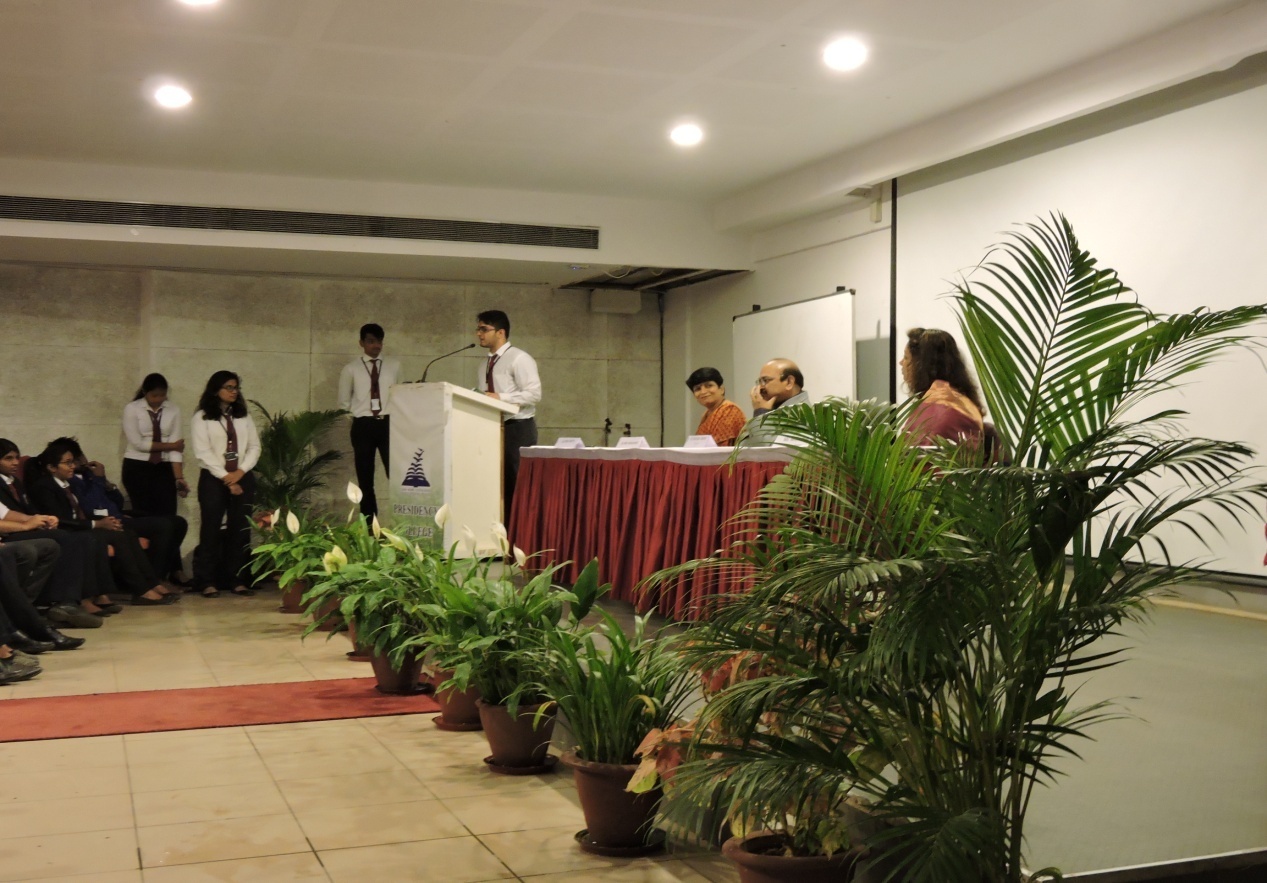 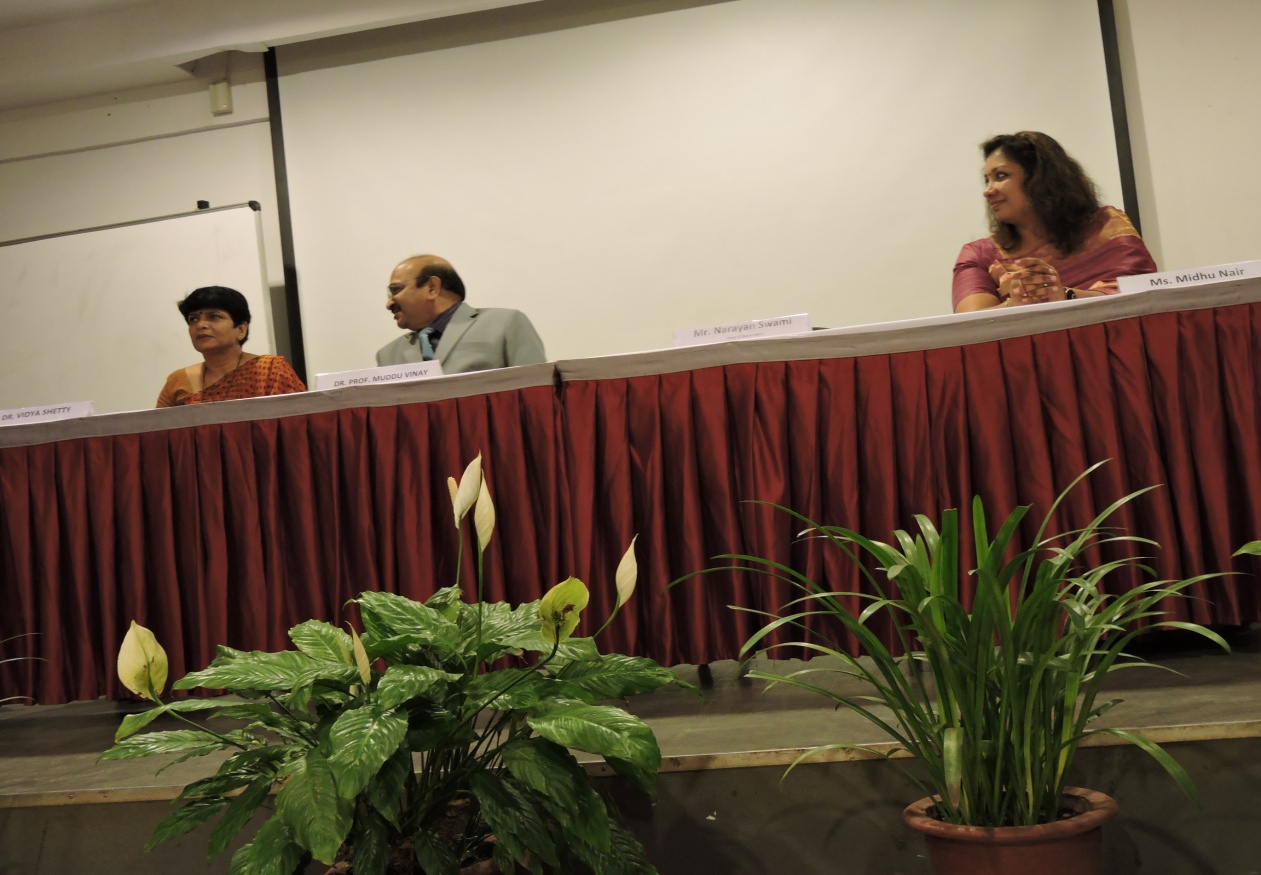 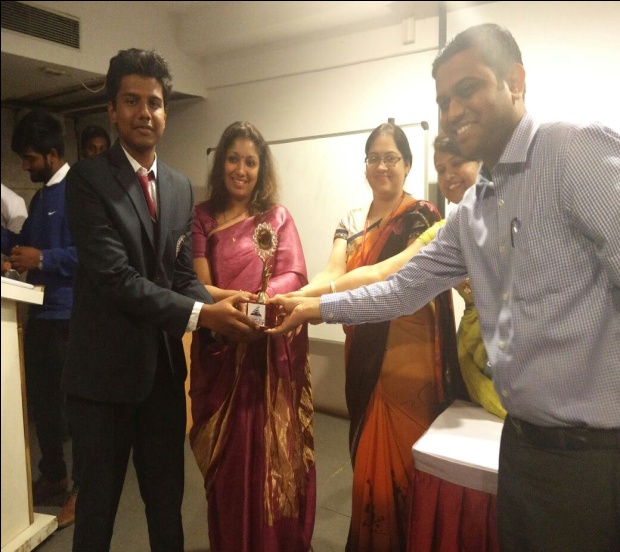 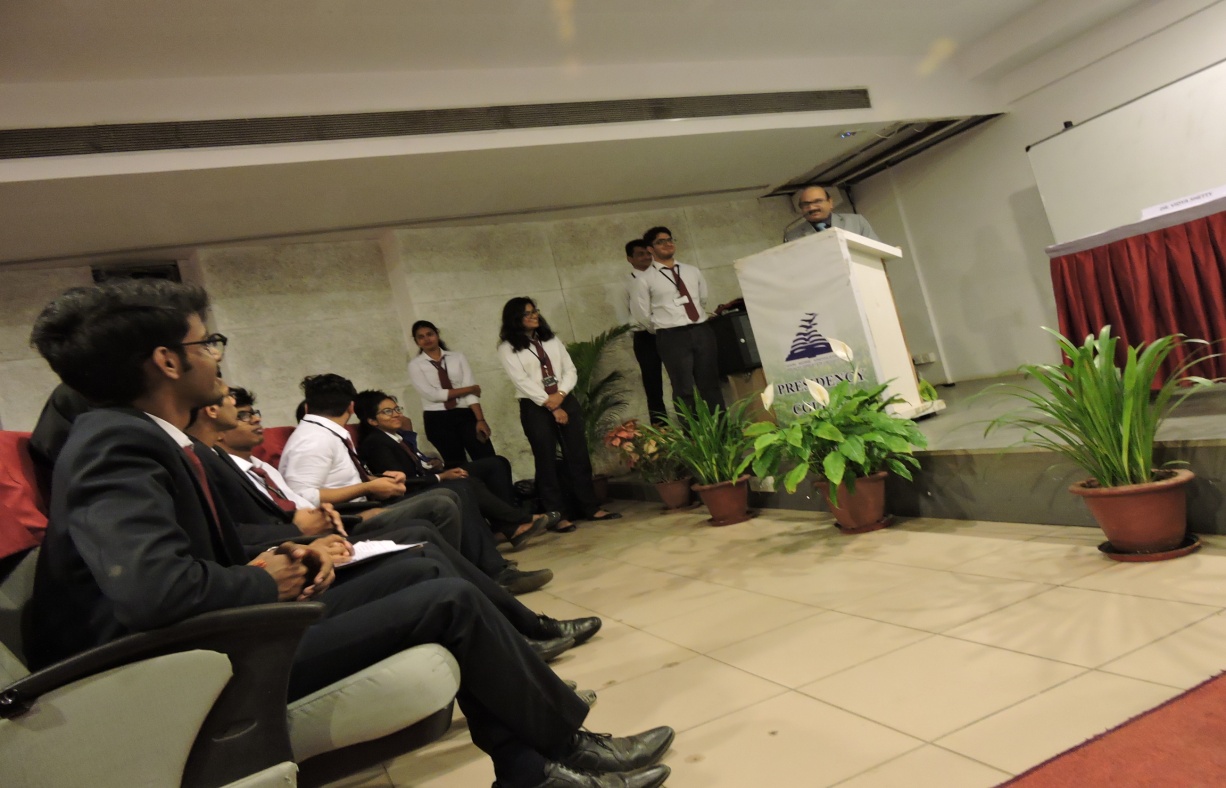 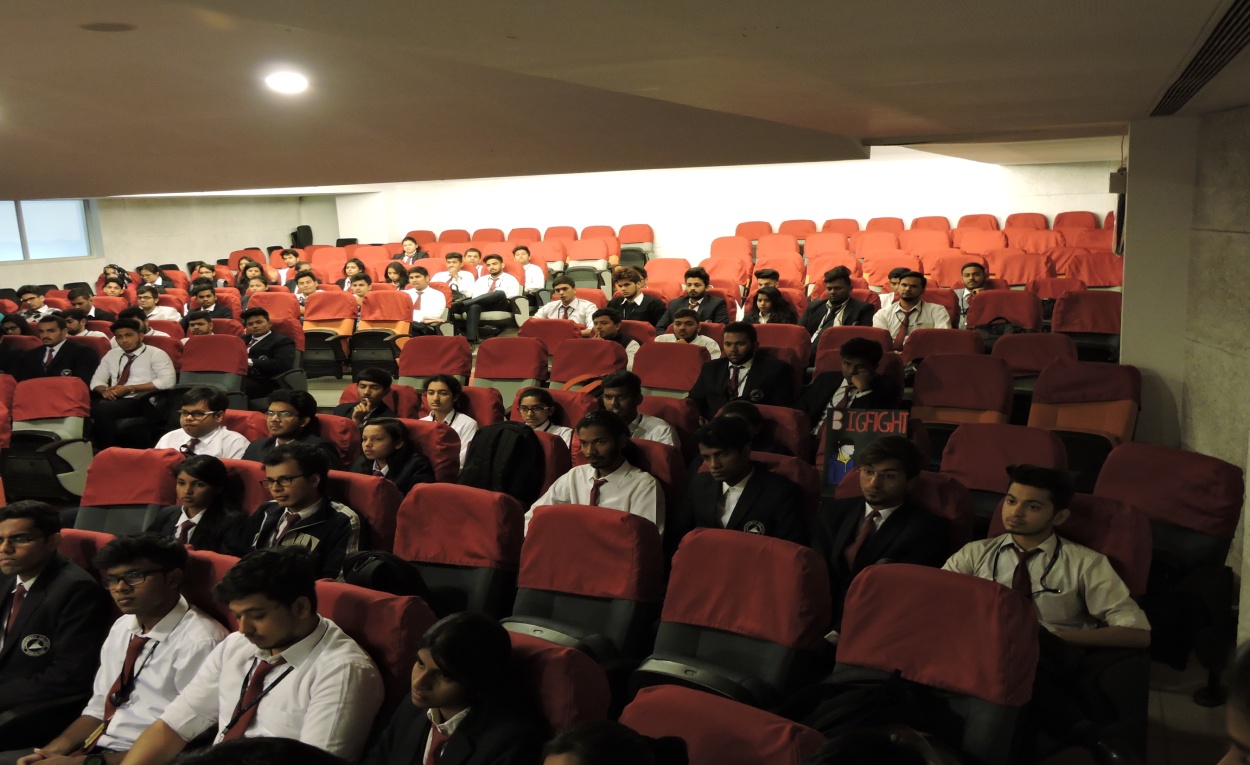 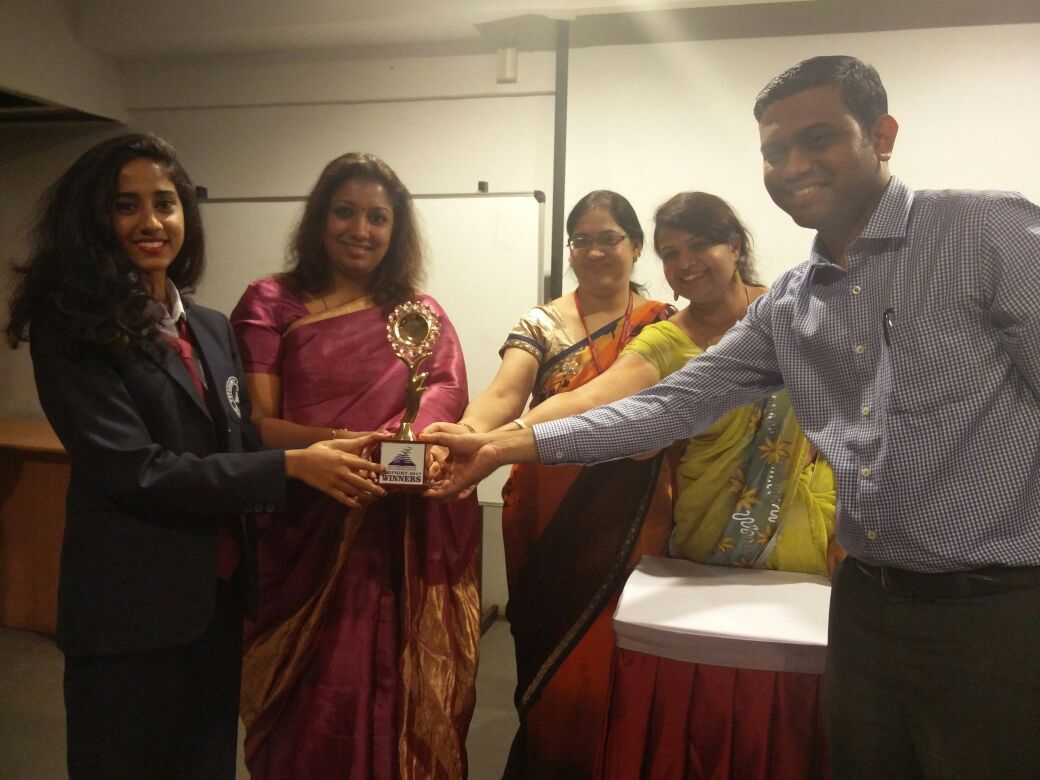 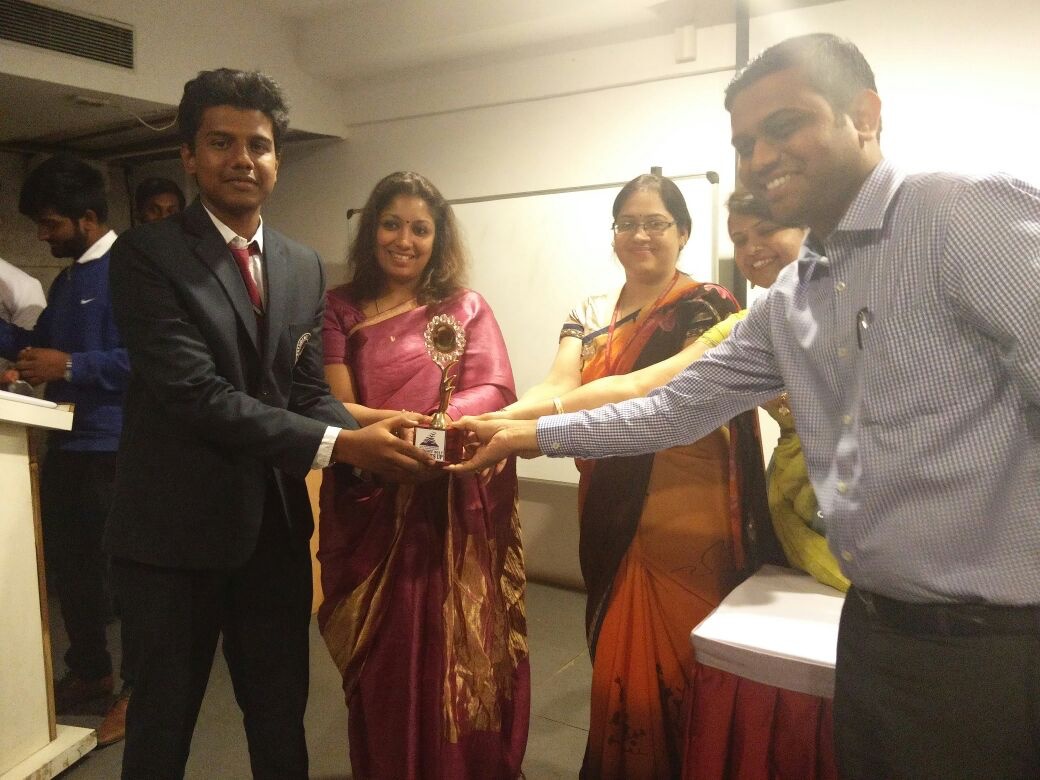 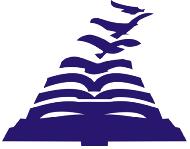 PRESIDENCY COLLEGEDEPARTMENT OF COMMERCE AND MANAGEMENTPRESIDENCY COLLEGEDEPARTMENT OF COMMERCE AND MANAGEMENTPRESIDENCY COLLEGEDEPARTMENT OF COMMERCE AND MANAGEMENTPRESIDENCY COLLEGEDEPARTMENT OF COMMERCE AND MANAGEMENT